R E P U B L I K A    H R V A T S K A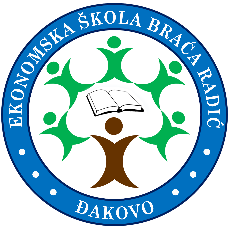 ŽUPANIJA OSJEČKO-BARANJSKA   EKONOMSKA ŠKOLA BRAĆA RADIĆĐakovo, Vijenac k. A. Stepinca br. 11Tel./Fax: 031-811-345; 822-292KLASA:602-03/17-01-406.URBROJ:2121/27-01-1.Đakovo, 14.06.2017.Na temelju članka 22. stavka 9. Zakona o odgoju i obrazovanju u osnovnoj i srednjoj školi („Narodne novine“ br. 87/08., 86/09., 92/10., 105/10., 90/11.,16/12., 86/12., 94/13., 152/14. i 7/17)  EKONOMSKA ŠKOLA BRAĆA RADIĆ, Đakovo, Vijenac k. A. Stepinca br. 11,  objavljuje NATJEČAJ ZA UPIS UČENIKA U 1. RAZRED SREDNJE ŠKOLE ZA ŠKOLSKU GODINU 2017./2018. U prvi razred srednje škole učenici se upisuju na osnovi Pravilnika o elementima i kriterijima za izbor kandidata za upis u I. razred srednje škole (NN br.  49/15. i 47/17) i Odluke o upisu učenika u I. razred srednje škole u školskoj godini 2017./2018. (NN  br. 48/17.). Struktura upisaNastavni predmeti značajni za izbor obrazovnog programaZdravstveni zahtjeviNatjecanja po izboru školaIzborni predmeti Pragovi po izboru školeUPISNI ROKOVI  Učenici će se prijavljivati za upis i upisivati u I. razred srednjih škola u školskoj godini 2017./2018. u ljetnome i jesenskome upisnom roku.   Ljetni upisni rok  Jesenski upisni rok  Prijava kandidata s teškoćama u razvoju Ljetni upisni rok Jesenski upisni rok Troškovi školovanja Troškovi školovanja za strane državljane iz zemalja izvan EU koji ne ispunjavaju uvjete iz članka 3. točka 2. Pravilnika o elementima i kriterijima za izbor kandidata za upis u 1. razred srednje škole.Ravnateljica_______________________Snježana Marić, prof.Naziv obrazovnog programaŠifraprogramaTrajanjeRazredniodjeliUčeniciEkonomist0606044 g.2,0052Komercijalist0603044 g.2,0052Poslovni tajnik0605044 g.1,0025Prodavač0613033 g.1,0024Ukupno Ekonomska škola Braća Radić Đakovo (14-022-501)Ukupno Ekonomska škola Braća Radić Đakovo (14-022-501)Ukupno Ekonomska škola Braća Radić Đakovo (14-022-501)6,00153ProgramNastavni predmeti značajni za izbor obrazovnog programaEkonomist (060604) 4 g.hrvatski jezik, matematika, 1.strani jezik, povijest, geografijaPREDMET PREMA IZBORU ŠKOLE: tehnička kulturaKomercijalist (060304) 4 g.hrvatski jezik, matematika, 1.strani jezik, povijest, geografijaPREDMET PREMA IZBORU ŠKOLE: tehnička kulturaPoslovni tajnik (060504) 4 g.hrvatski jezik, matematika, 1.strani jezik, povijest, geografijaPREDMET PREMA IZBORU ŠKOLE: tehnička kulturaProgramZDRAVSTVENI ZAHTJEVIObrazloženje zdravstvenih zahtjevaPotreban dokumentEkonomist (060604) 4 g.uredna funkcija gornjih ekstremiteta, uredno kognitivno funkcioniranjeKada je kandidatu s teškoćama dostupna odgovarajuća prilagodba, navedeni zdravstveni zahtjevi za navedeni program ne uzimaju se u obzir.potvrda nadležnoga školskog liječnikaKomercijalist (060304) 4 g.uredan vid, uredan sluh, uredna funkcija mišićno-koštanog sustava, uredno kognitivno i emocionalno funkcioniranje* Sposobnost funkcionalnog glasovno-jezično-govornog izražavanja u svrhu uspostavljanja komunikacije.

Kada je kandidatu s teškoćama dostupna odgovarajuća prilagodba, navedeni zdravstveni zahtjevi za navedeni program ne uzimaju se u obzir.potvrda nadležnoga školskog liječnikaPoslovni tajnik (060504) 4 g.uredna funkcija gornjih ekstremiteta, uredno kognitivno i emocionalno funkcioniranje* Sposobnost funkcionalnog glasovno-jezično-govornog izražavanja u svrhu uspostavljanja komunikacije.

Kada je kandidatu s teškoćama dostupna odgovarajuća prilagodba, navedeni zdravstveni zahtjevi za navedeni program ne uzimaju se u obzir.potvrda nadležnoga školskog liječnikaProdavač (061303) 3 g.uredan vid, raspoznavanje osnovnih boja, uredan sluh, sposobnost funkcionalnog glasovno-jezično-govornog izražavanja u svrhu uspostavljanja komunikacije, uredna funkcija mišićno-koštanog sustava, uredna funkcija srčano-žilnog sustava, uredno kognitivno i emocionalno funkcioniranje
Kada je kandidatu s teškoćama dostupna odgovarajuća prilagodba, navedeni zdravstveni zahtjevi za navedeni program ne uzimaju se u obzir.potvrda nadležnoga školskog liječnikaProgramNatjecanjeEkonomist (060604) 4 g.Natjecanje iz područja informatike - računalstvaKomercijalist (060304) 4 g.Natjecanje iz područja informatike - računalstva Poslovni tajnik (060504) 4 g.Natjecanje iz područja informatike - računalstva Prodavač (061303) IG 3 g.Natjecanje mladih tehničaraProgramPredmetEkonomist (060604) 4 g.Globalno poslovno okruženjeEkonomist (060604) 4 g.Obiteljski posaoKomercijalist (060304) 4 g.Engleski jezikKomercijalist (060304) 4 g.Njemački jezikProdavač (061303) IG 3 g.Ekologija i održivi razvojProdavač (061303) IG 3 g.Kreativnost u poslovanjuPoslovni tajnik (060504) 4 g.Latinski jezikPoslovni tajnik (060504) 4 g.StenografijaProgramZa vrjednovanjePoseban slučajDonja granica za upisEkonomist (060604) 4 g.Bodovni prag stečen temeljem ocjena iz škole50Komercijalist (060304) 4 g. ---Poslovni tajnik (060504) 4 g. ---Opis postupakaDatumPočetak prijava u sustav  25.5.2017.Završetak registracije za kandidate izvan redovitog sustava obrazovanja RH 13.6.2017.Početak prijava obrazovnih programa  26.6.2017Završetak prijave obrazovnih programa koji zahtijevaju dodatne provjere  2.7.2017.Provođenje dodatnih ispita i provjera te unos rezultata  4. srpnja 2017. u 10 satiRok za dostavu dokumentacije redovitih učenika (stručno mišljenje HZZ-a i ostali dokumenti kojima se ostvaruju dodatna prava za upis)   26.6.2017.Dostava osobnih dokumenata i svjedodžbi za kandidate izvan redovitog sustava obrazovanja RH  Središnjem prijavnom uredu      25.5.-26.6.2017.Unos prigovora na unesene ocjene, natjecanja, rezultate dodatnih provjera i podatke na temelju kojih se ostvaruju dodatna prava za upis  6.-7.7.2017.Brisanje s lista kandidata koji nisu zadovoljili preduvjete 10.7.2017.Završetak prijava obrazovnih programa Početak ispisa prijavnica  10.7.2017.Krajnji rok za zaprimanje potpisanih prijavnica (učenici donose razrednicima, a ostali kandidati šalju prijavnice Središnjem prijavnom uredu)   Brisanje s lista kandidata koji nisu zadovoljili preduvjete ili dostavili prijavnice  12.7.2017.Objava konačnih ljestvica poretka  13.7.2017.Dostava dokumenata koji su uvjet za upis u određeni program obrazovanja srednje škole (potvrda školske medicine, potvrda obiteljskog liječnika ili liječnička svjedodžba medicine rada, i ostali dokumenti kojima su ostvarena dodatna prava za upis) u srednju školu  Dostava potpisanog obrasca o upisu u I. razred srednje škole (upisnice) u srednju školu u koju se učenik upisao (škole same određuju točne datume za zaprimanje upisnica i dodatne dokumentacije unutar ovdje predviđenog razdoblja i objavljuju ih u natječaju te na svojoj mrežnoj stranici i oglasnoj ploči škole)  17.7.2017 od 8:00 - 13:00 sati18.7.2017 od 8:00 - 13:00 sati19.7.2017 od 8:00 - 14:00 satiObjava okvirnog broja slobodnih mjesta za jesenski upisni rok  21.7.2017.Službena objava slobodnih mjesta za jesenski upisni rok 11.8.2017.Opis postupaka  DatumPočetak prijava u sustav i prijava obrazovnih programa  21.8.2017.Završetak registracije za kandidate izvan redovitog sustava obrazovanja RH 24.8.2017.Dostava osobnih dokumenata, svjedodžbi i ostale dokumentacije za kandidate izvan redovitoga sustava obrazovanja RH Središnjem prijavnom uredu      Dostava dokumentacije redovitih učenika (stručno mišljenje HZZ-a i ostali dokumenti kojima se ostvaruju dodatna prava za upis i sl.)  21.8.2017.Završetak prijave obrazovnih programa koji zahtijevaju dodatne provjere  22.8.2017.Provođenje dodatnih ispita i provjera te unos rezultata  24.8.2017. u 10:00 satiUnos prigovora na osobne podatke, ocjene, natjecanja, rezultate dodatnih provjera i podatke na temelju kojih se ostvaruju dodatna prava za upis  Završetak unosa rezultata s popravnih ispita  Brisanje s lista kandidata koji nisu zadovoljili preduvjete  25.8.2017.Završetak prijava obrazovnih programa Početak ispisa prijavnica  28.8.2017.Krajnji rok za zaprimanje potpisanih prijavnica (učenici donose razrednicima, a ostali kandidati šalju Središnjem prijavnom uredu)  Brisanje s lista kandidata koji nisu zadovoljili preduvjete ili dostavili prijavnice  30.8.2017.Objava konačnih ljestvica poretka  31.8.2017.Dostava dokumenata koji su uvjet za upis u određeni program obrazovanja (potvrda liječnika školske medicine, potvrda obiteljskog liječnika ili liječnička svjedodžba medicine rada, i ostali dokumenti kojima su ostvarena dodatna prava za upis) srednje škole. Dostava potpisanog obrasca o upisu u I. razred srednje škole (upisnice) u srednju školu u koju se učenik upisao  1.9.2017. od 8:00 - 14:00 satiObjava slobodnih upisnih mjesta nakon jesenskog upisnog roka 2.9.2017.Kandidati s teškoćama u razvoju prijavljuju se u uredima državne uprave u županiji odnosno Gradskom uredu za obrazovanje, kulturu i sport Grada Zagreba te iskazuju svoj odabir s liste prioriteta redom kako bi željeli upisati obrazovne programe  25.5.-9.6.2017.Registracija  kandidata s teškoćama u razvoju izvan redovitog sustava obrazovanja RH  25.5. - 9.6.2017.Dostava osobnih dokumenata i svjedodžbi za kandidate s teškoćama u razvoju izvan redovitog sustava obrazovanja RH Središnjem prijavnom uredu 25.5.-16.6.2017.Upisna povjerenstva ureda državne uprave unose navedene odabire u sustav NISpuSŠ  25.5.-16.6.2017.Zatvaranje mogućnosti unosa odabira kandidata 16.6.2017.Provođenje dodatnih provjera za kandidate s teškoćama u razvoju i unos rezultata u sustav 20. lipnja 2017. u 10 satiRangiranje kandidata s teškoćama u razvoju sukladno listama prioriteta 21.6.2017.Smanjenje upisnih kvota razrednih odjela pojedinih obrazovnih programa 23.6.2017.Kandidati s teškoćama u razvoju prijavljuju se u uredima državne uprave u županiji odnosno Gradskom uredu za obrazovanje, kulturu i sport Grada Zagreba te iskazuju svoj odabir liste prioriteta redom kako bi željeli upisati obrazovne programe  16. i 17.8.2017.Registracija  kandidata s teškoćama u razvoju izvan redovitog sustava obrazovanja RH 16.- 17.8.2017.Dostava osobnih dokumenata i svjedodžbi za kandidate s teškoćama u razvoju izvan redovitog sustava obrazovanja RH Središnjem prijavnom uredu 16. i17.8.2017.Upisna povjerenstva ureda državne uprave unose navedene odabire u sustav NISpuSŠ  16. i 17.8.2017.Zatvaranje mogućnosti unosa odabira kandidata 17.8.2017.Provođenje dodatnih provjera za kandidate s teškoćama u razvoju i unos rezultata u sustav 18.8.2017. u 10:00 satiRangiranje kandidata s teškoćama u razvoju sukladno listama prioriteta 21.8.2017.Smanjenje upisnih kvota razrednih odjela pojedinih obrazovnih programa 21.8.2017ProgramTroškovi školovanja za kandidate izvan EUEkonomist (060604) 4 g.                                    3.500,00 kn Komercijalist (060304) 4 g.                                    3.500,00 kn Poslovni tajnik (060504) 4 g.                                    3.500,00 kn Prodavač (061303) IG 3 g.                                    2.500,00 kn 